Ежегодный отчет о результатах  самообследования Муниципального казенного дошкольного образовательного учреждения  детский сад  № 3 комбинированного вида за 2014 – 2015 учебный годЦель: настоящего отчета – обеспечение доступности и открытости информации о деятельности Муниципального казенного дошкольного образовательного учреждения детский сад № 3 комбинированного вида.Настоящий отчет  подготовлен на основе контрольно-аналитической деятельности МКДОУ за 2014 – 2015 учебный год.Содержание:1. Общие сведения об общеобразовательной организации2. Структура управления3. Структура контингента воспитанников4. Сведения о кадрах общеобразовательной организации5. Перечень образовательных программ, реализуемых в общеобразовательной организации6.  Технические средства обеспечения образовательного процесса. 7. Условия осуществления образовательного процесса8. Деятельность общеобразовательной организации в 2014-2015 учебном году.9. Результаты логопедического обследования.10. Сохранение и укрепление здоровья.11. Организация питания.12. Физкультурно-оздоровительная работа.13. Обеспечение безопасности воспитанников.14. Участие воспитанников в конкурсах различного уровня.15. Социальное партнерство.16. Диагностика готовности к школьному обучению.17. Заключение1. Общие сведения об общеобразовательной организации2. Структура управленияРуководство детского учреждения осуществляется в соответствии с Уставом детского сада и законодательством Российской Федерации.  Цели деятельности и управления ДОУ конкретны, реально достижимы и обеспечивают работу учреждения в режиме стабильного функционирования. Для оптимальной организации работы дошкольного учреждения разработана система управления, функциональные обязанности всех субъектов образовательного процесса. Каждый работник четко знает свои должностные и функциональные обязанности, своего непосредственного руководителя, с которым решает профессиональные вопросы.
Во время отсутствия заведующего руководство учреждением осуществляется старшим воспитателем, или лицом, назначенным приказом руководителя.
3. Структура контингента воспитанниковСведения о кадрах общеобразовательной организацииВозрастной состав педагоговСтаж педагогической работы:Образовательный уровень педагогов:Результаты аттестации:Таким образом, более половины (57,2 %) составляют опытные, работоспособные педагоги в возрасте старше 40 лет. На протяжении текущего учебного года наблюдалось повышение уровня  образования педагогов: 5 педагогов прошли курсовую переподготовку в объеме 520 часов при Сибирском педагогическом университете. В течение июля-декабря 2014 года  14 педагогов прошли курсовую переподготовку в объеме 72 часов по теме: «Проектировочная деятельность педагогов дошкольного образовательного учреждения в соответствии с федеральным государственным образовательным стандартом дошкольного образования»Перечень образовательных программ6.  Технические средства обеспечения образовательного процесса, оборудование7. Условия осуществления образовательного процесса.Материально-техническое оснащение ДОУ – одна из важнейших  сторон создания комфортных условий пребывания воспитанников  в нашем  детском саду. Для организации жизнедеятельности воспитанников и построения образовательного процесса в помещении детского сада оборудованы пищеблок, прачечная, медицинский блок (медицинский кабинет, изолятор, прививочный кабинет),  музыкальный  зал, логопедический кабинет и кабинет психолога, спортивный зал, мини-музей «Русская изба», кабинет безопасности. На территории детского сада оборудовано  10  прогулочных участков, спортивная площадка, автодром.          В каждой группе создана рационально организованная развивающая среда, которая рассматривается педагогами  как возможность наиболее эффективного развития индивидуальности ребенка с учетом его склонностей, интересов, уровней активности, способствующая повышению качества образовательной работы с детьми. Комфортная  развивающая среда, созданная в группах,   дает ребенку чувство психологической защищенности, помогает развитию творческих способностей,  овладению разными способами деятельности; дети  чувствуют  себя в группе как дома.  В каждой группе оборудованы мини-библиотеки детской художественной литературы и наличие большеформатных книг познавательного содержания. Однако,  требуется обновление и пополнение новыми развивающими и дидактическими игрушками  центров игровой, двигательной, музыкальной, художественно-эстетической, познавательно-речевой активности.              Для проведения коррекционно-развивающей работы с детьми  с нарушениями речевого развития действует логопедический кабинет и кабинет психолога, в которых имеются все необходимые дидактические пособия, методическая литература, консультационный материал для родителей и педагогов.  8. Деятельность общеобразовательной организации	В 2014-2015 учебном году коллектив определил цель: Психолого-педагогическое и методическое сопровождение внедрения ФГОС ДО в условиях системных обновлений дошкольного образования.Задачи на 2014 – 2015 учебный год: - Осуществлять работу по сохранению и укреплению физического и психического здоровья детей раннего и дошкольного возраста через оптимизацию двигательного режима.- Развивать у детей познавательную активность, любознательность, стремление к самостоятельному познанию и размышлению через опытно-экспериментальную деятельность. - Обеспечить психолого-педагогическую поддержки семьи и повышение компетентности родителей (законных представителей) в вопросах развития и образования, охраны и укрепления здоровья детей через индивидуальное консультирование и работу клуба «Посиделки»- Повышение профессионального мастерства и коммуникативной культуры педагогов через самообразование и систему профессионального общения.	Воспитательно-образовательная работа в ДОУ проводилась в соответствии с годовым планом и была направлена на решение поставленных  задач. При подготовке к началу учебного года усилия педагогов были направлены на создание развивающей предметно-пространственной среды в соответствии с требованиями ФГОС ДО.  Для каждой возрастной группы были приобретены крупногабаритные мягкие модули, что позволило детям включиться в игровую деятельность по конструированию.  Воспитатели обновили центры развития, внесли новые игры и игрушки. Большую помощь оказали родители: так в подготовительной А группе, родители активно включились в конкурс на лучшую сюжетно-ролевую игру. В группе появились сюжетно-ролевые игры «Моряки», «Редакция»,  «Банк»,  «Школа», «Корпорация МЕГАФОН», «Исследователи».  	Осуществляя работу по сохранению и укреплению физического и психического здоровья детей раннего и дошкольного возраста через оптимизацию двигательного режима, педагогами проведена работа по систематизации и обновлению картотеки подвижных игр на прогулке, в системе проводятся игры на развитие мелкой моторики рук, дыхания и координацию движений. Во время  утреннего сбора проводятся игры на сплочение коллектива, на развитие дружеских взаимоотношений с сверстниками.	С целью систематизации знаний педагогов о здоровье и методах организации здоровьесберегающего пространства  был проведен педсовет «Создание здоровьесберегающего пространства в детском саду».  Старший воспитатель  Святова С.Х. в рамках подготовки к педсовету посетила и проанализировала непосредственную образовательную деятельность с точки зрения здоровья сбережения.  Как известно, на улучшение здоровья малышей, их благоприятное физическое развитие влияет весь уклад жизни ребёнка в детском саду, заботливое и внимательное отношение к нему педагогов, высокое чувство ответственности всего коллектива за каждого воспитанника. Педагог, стоящий на страже здоровья ребенка, воспитывающий культуру здоровья ребенка и родителей, прежде всего сам должен быть здоров, иметь валеологические знания, должен уметь объективно оценивать свои достоинства и недостатки, связанные с профессиональной деятельностью. Современные здоровьесберегающие технологии, используемые в системе дошкольного образования, отражают две линии оздоровительно-развивающей работы:1.         приобщение детей к физической культуре2.         использование развивающих форм оздоровительной работы.Особое внимание было уделено здоровьесберегающим технологиям:1. Технологии сохранения и стимулирования здоровья (ритмопластика, динамические паузы, подвижные и спортивные игры, релаксация, технологии эстетической направленности, гимнастика пальчиковая, гимнастика для глаз, гимнастика дыхательная, гимнастика бодрящая, гимнастика корригирующая, гимнастика ортопедическая).2. Технологии обучения здоровому образу жизни: физкультурное занятие, проблемно-игровые (игротреннинги и игротерапия), коммуникативные игры, беседы из серии «Здоровье», самомассаж, точечный самомассаж3. Коррекционные технологии:  технологии музыкального воздействия, сказкотерапия, технологии воздействия цветом, технологии коррекции поведения, психогимнастика, фонетическая и логопедическая ритмика.В свете современных  требований, очень важно, чтобы каждая из технологий имела оздоровительную направленность, а используемая в комплексе здоровьесберегающая деятельность в итоге сформировала бы у ребенка стойкую мотивацию на здоровый образ жизни. Особое внимание в режиме дня уделялось проведению закаливающих процедур, способствующих укреплению здоровья и снижению заболеваемости. Понимая, что одной из самых действенных закаливающих процедур в повседневной жизни является прогулка, внимание педагогов было направлено на организацию и проведение подвижных игр и физических упражнений на улице.  В рамках городского методического объединения инструкторов по физической культуре, Конышевская Е.В. поделилась опытом работы с коллегами по теме «Современные подходы к организации физического развития в ДОУ». «Развитие познавательно-исследовательской деятельности дошкольников через организацию детского экспериментирования» - эта тема стало главной  следующего педагогического совета. Дети любят экспериментировать. Это объясняется тем, что им присуще наглядно-действенное и наглядно-образное мышление, и экспериментирование, как никакой другой метод, соответствует этим возрастным особенностям. В дошкольном возрасте он является ведущим, а в первые три года – практически единственным способом познания мира. Понимая важность метода экспериментирования в процессе  развития творческих способностей, умственных умений, развитие эмоциональной сферы,  воспитатели высказали свои предложения: - необходимо обновить и пополнить центры для экспериментирования современным оборудованием;- необходимо оборудованное место для проведения опытов, и лучше, если это будет отдельный кабинет для опытов и наблюдений.Обеспечивая психолого - педагогическую поддержки семьи и повышение компетентности родителей (законных представителей) в вопросах развития и образования, охраны и укрепления здоровья детей,  в течение учебного года было проведено два заседания родительского клуба «Посиделки». Одно из них было посвящено работе с детьми с особыми возможностями здоровья. В ходе встречи родители  познакомились с основными понятиями и принципами, на которых базируется инклюзивное образование, роль взаимодействия семьи и детского сада в вопросах воспитания и развития детей с  особыми возможностями здоровья. Второе заседание клуба было целиком посвящено развитию речи детей в кругу семьи. Родители не только получили квалифицированную консультацию учителя-логопеда Кордюковой В.Н., но и освоили целый ряд речевых игр, которые могут быть организованы в семейном кругу. Кроме того были использованы и традиционные формы работы с родителями: консультации, стендовый материал, родительские собрания. На  родительские собрания приглашались работники представители МЧС, инспекторы ГИБДД, которые отвечали на интересующие вопросы и давали советы по вопросам защиты и безопасности детей. 	В течение всего 2014-2015 учебного года педагоги работали  над проблемой введения и реализации ФГОС ДО. В августе весь коллектив работал над корректировкой образовательной программы детского сада и разработкой рабочих программ.   Этот учебный год стал годом работы по ФГОС ДО. Была проведена серия обучающих семинаров и методических объединений под общей тематикой «Работаем по ФГОС ДО», в ходе которых обсуждались современные требования и новые подходы к организации образовательного процесса в детском саду.	Ежегодно детский сад делится опытом своей работы с педагогами Тавдинского городского округа. Не стал исключением 2014-2015 учебный год. Коллектив подготовил и провел обучающий семинар для педагогов ТГО «Культурные практики в дошкольном образовании» на примере разработанного и реализованного проекта «День смеха в детском саду».В ходе работы семинара педагоги детского сада презентовали проект «День смеха в детском саду» в форме праздничного концерта с участием детей и взрослых.  Дети исполнили веселые песенки, стихи,  танцы, показали головные уборы от модельера Мусоркина. Много выдумки и фантазии проявили педагоги вместе с детьми и родителями при оформлении зала. Для гостей подготовили веселое угощение. 	Старший воспитатель детского сада Святова С.Х. в своем выступлении осветила вопросы теории. Известно, что культурная парадигма образования – концепция организации образования, реально базирующейся на культурных практиках ребёнка и обеспечивающей их; направленная на формирование его универсальных культурных умений, культурной грамотности, культурной компетентности (в широком социальном смысле) и культурной идентичности. Культурные практики – явление комплексное, включающее как способы действий и освоенные культурные нормы и образцы деятельности, так и опыт работы и суммирование личных результатов и достижений, а также опыт их презентации для сообщества. Культурные практики ребенка – это продуктивный путь решения наиболее острых проблем современного образования, обеспечивающего индивидуализацию для каждого ребёнка. 	В дальнейшую работу семинара включились педагоги детского сада, которые рассказали о практической работе при разработке и реализации проекта «День смеха в детском саду». В группе раннего возраста воспитатель Татунова В.А. вместе с детьми и их родителями собрали коллекцию игрушек-веселушек, игрушек-забав, изготовили колпачки и банты для своего костюма, большое внимание уделили эмоциональному развитию детей младшего возраста. Воспитатели младшего возраста Татунова Е.Н., Коннова Л.А., Байдакова Е.Г. Пикулева Е.В. вместе с детьми больше внимания уделили праздничному оформлению помещения. В эту работу с удовольствием включились не только дети, но и родители. Дети средней группы вместе с воспитателем Волковой Т.Г., Зобовой О.В. решили на праздник захватить смех в виде интересных фокусов и смешных музыкальных номеров. Дети старшего дошкольного возраста вместе с педагогами Купцовой Л.А., Ямщиковой Н.А., Семкиной И.И., Поповой Н.М., Конышевской Е.В., Гладких Н.Х. подготовили пригласительные билеты для гостей, и инсценировки   веселых стихов и песен. Дети подготовительной группы с воспитателем Зеленкиной И.Г. испекли в центре кулинарии веселые вафельки. Каждый ребенок мог найти себе занятие по душе и принять участие в подготовке и проведении праздника. При реализации проекта были созданы условия для развития и образования детей, а главное дети получили опыт работы в группе, знания о том,  что при подготовке любого праздника необходимо пригласить друзей, оформить помещение в соответствии с темой праздника, продумать наряд, угощение, развлечения для гостей, узнать об истории праздника. Основой и стержнем образования стала практическая проектная деятельность детей. В работе семинара приняли участие педагоги из семи образовательных учреждений города.	В течение учебного года педагоги детского сада повышали свой профессиональный уровень путем самообразования, через работу в городских методических объединениях, курсах повышения квалификации, через участие в конкурсах различного уровня.	В 2014-2015 учебном году два педагога (Гладких Н.Х. и Семкина И.И.) успешно подтвердила свою первую квалификационную категорию, 1 воспитатель аттестовался на соответствие занимаемой должности «воспитатель». 4 педагога прошли курсовую профессиональную переподготовку при Сибирском институте непрерывного дошкольного образования, 15 педагогов  прошли курсовую переподготовку по теме: «Проектирование деятельности педагога дошкольного образования в соответствии с ФГОС ДО». 3 педагога проходят обучение в ФГБОУ «Уральский государственный педагогический университет». Коллектив принял активное участие в социально-значимых городских мероприятиях: акция «Полотно мира», первомайская демонстрация, митинг, посвященный Дню Победы.Таким образом, коллектив мотивирован на обновление профессиональных знаний, на получение недостающих знаний через самообразование и учреждения профессиональной переподготовки.	В плане воспитательной работы весь год был посвящен 70-летию Победы в Великой Отечественной Войне. Вместе с детьми и родителями были разработаны и реализованы проекты  «Спасибо деду за Победу»  (в подготовительной группе), «Никто не забыт и ничто не забыто» (о родственниках-участниках ВОВ воспитанников группы в старшей группе), «Это нужно живым» (изготовление цветов детьми, оформление корзины и возложение ее к мемориальному комплексу на Тавдинском кладбище); организована выставка картин советских художников на военную тематику, для ветеранов и тружеников тыла подготовлен праздничный концерт и чаепитие: заложена рябиновая аллея памяти в честь 70-летия Победы. Впервые коллектив детского сада отметил праздник «День Неизвестного солдата» в форме музыкально-литературной композиции, которая была  показана  пенсионерам Дома ветеранов.Кроме того, в течение года были проведены традиционные праздники – осенний праздник, День матери, новогодний, 8 марта, проводы зимы, День Защитников Отечества, День Победы, выпускные праздники.  9. Результаты  логопедического обследования детейВ сентябре 2014 года было проведено обследование речи детей в подготовительных группах по методике Н.М.Трубниковой «Технология обследования речи детей», О.Б.Иншаковой «Альбом для логопеда». Обследовано 41, из них выявлено детей с нарушением речи – 33 человека.	В течение года 1 ребенок выбыл в другой город, 1 ребенок был переведен в старшую группу. Таким образом, в течение года посещали  логопедические занятия 31 человек.По итогам диагностики все дети были распределены на 7 подгрупп.В течение года с детьми проводилась следующая работа:- индивидуальные логопедические занятия ежедневно;- подгрупповые логопедические занятия 2 раза в неделю;- фронтальные логопедические занятии – 1 раз в неделю.- кружок «В гостях у Грамотейки» - 1 раз в неделю Итогом работы с детьми стал «Праздник свистящих звуков».С родителями воспитанников проводились индивидуальные консультации, на которых родители  обучались приемам по автоматизации звуков в домашних условиях, приемам работы с рабочей тетрадью воспитанника. Было проведено для родителей 2 мастер-класса по темам: «Игры для развития речи в домашних условиях», «Инклюзивное образование в детском саду», родительское собрание по итогам диагностики. К концу учебного года выпущено детей с хорошей речью - 19 человек.Со значительным улучшением речи 12 человек. Сравнительный анализ работы логопункта за три года	Таким образом, сравнительный анализ показал, что возрастает процент детей с нарушением речи. Наблюдается положительная динамика показателя «со значительным улучшением», однако процент детей, выпущенных с чистой речью, снижается. Одной из главных причин является тот факт, что дефекты речи у детей становятся более сложные, увеличивается количество детей с диагнозом общее недоразвитие речи, дизартрия. На коррекцию этих дефектов требуется больше времени.10. Сохранение и укрепление здоровьяВопросы охраны здоровья детей, формирование культуры здоровья и мотивации здорового образа жизни являются одними  из важнейших направлений деятельности нашего дошкольного учреждения. Для оценки общего состояния дел по данному вопросу учитываем:общее состояние здоровья воспитанников;заболеваемость детей в течение года;суммарные данные по группам здоровья для организации  профилактической работы, закаливания и организации рационального питания.Группы здоровья воспитанниковОтклонения здоровья воспитанников(% от общего количества детей)Для укрепления здоровья детей в МКДОУ проводились: «С» – витаминизация третьего блюда;закаливающие процедуры;Комплексы дыхательной гимнастики;Комплексы утренней гимнастики;Сезонная профилактика ОРВИ;Иммунизация  детей   согласно  национальному календарю прививок; Профилактическая  вакцинация  гриппа;Включение в образовательный процесс физкультминуток, динамических пауз.Медицинское обслуживание детей в ДОУ обеспечивается  фельдшером в соответствии с требованиями действующего законодательства в сфере здравоохранения.11.Организация питания       Питание – один из ключевых факторов, определяющих качество и жизнь ребенка. Для нормального роста и развития наши воспитанники обеспечены вкусным, сбалансированным 3-х разовым  питанием. Помимо этого дети дополнительно получают фрукты или сок в 10 часов утра. В рационе детей  включены: свежие овощи, молочные, рыбные, мясные блюда, выпечка. В целях профилактики йод дефицита при приготовлении пищи используется  йодированная соль.  Питание  организовано в соответствии с санитарно-гигиеническими требованиями.            В своей работе мы руководствуемся следующими принципами:
- составление полноценного рациона питания;
- использование разнообразного ассортимента продуктов, гарантирующих достаточное содержание необходимых минеральных веществ и витаминов;
- строгое соблюдение режима питания, отвечающего физиологическим особенностям детей различных возрастных групп, правильное сочетание его с режимом работы дошкольного учреждения;
- соблюдение правил эстетики питания, воспитание необходимых гигиенических навыков в зависимости от возраста и развития детей. -  строгое соблюдение технологических требований при приготовлении пищи, обеспечение правильной обработки пищевых продуктов;- повседневный контроль пищеблока, правильной организацией питания детей в группах.12. Физкультурно-оздоровительная работаВопросы охраны здоровья детей, формирование культуры здоровья и мотивации здорового образа жизни являются одними  из важнейших направлений деятельности нашего дошкольного учреждения. В течение года в детском саду педагогами проводились различные виды физкультурно-оздоровительной работы: оздоровительные физкультминутки, гимнастики (утренняя, гимнастика пробуждения, дыхательная гимнастика, пальчиковая гимнастика); дни здоровья; физкультурные праздники, досуги. Комплекс физкультурно-оздоровительных мероприятий включает также полоскание рта после приема пищи, релаксационные упражнения  с детьми для снятия  зрительного напряжения, подвижные игры на прогулке, прогулки в ближайший лес в осенний и зимний периоды.       Закаливающие мероприятия подбираются с учетом особенностей здоровья детей, условий детского сада: в течение всего года - это полоскание горла, гимнастика после сна в сочетании с воздушными процедурами;  в летний период - обливание стоп перед сном. Особое внимание уделяется систематичности и последовательности в проведении закаливающих процедур, а также двигательной активности детей в течение всего дня. В течение всего периода здоровьесберегающие задачи решались через соблюдение санитарно-гигиенических норм и требований в организации воспитательно-образовательного процесса; пропаганду здорового образа жизни; развитие спортивно-оздоровительных мероприятий; создания благоприятного климата в ДОУ; активное применение в воспитательно-образовательном процессе  здоровьесберегающих технологий. В детском саду начата работа по подготовке и сдаче норм ГТО среди воспитанников и сотрудников.Результат мониторинга физических качеств воспитанников. 	Для оценки физической подготовленности воспитанников была использована "Общероссийская система мониторинга физического развития детей, подростков, молодёжи" (утверждено Постановлением Правительства Российской Федерации 29 декабря 2001 года № 916). Тестирование проходило  в течение трёх дней. Участники 34 ребёнка, дети подготовительного к школе возраста, что составляет 89,5% от общего списочного количества детей подготовительных групп, из них 17 девочек и 17 мальчиков. 2 ребенка имеют специальную 3 группу здоровья.  	Полученные результаты дали возможность оценить физическую подготовленность детей, через показатели развития физических качеств: силы, выносливости, быстроты, гибкости, ловкости. Сами по себе эти данные не являются ни положительными,  ни отрицательными, их сравнение проходило со стандартными средними показателями, характерные для этого возрастного периода. Для тестирования физических качеств дошкольников использовались контрольные упражнения, которые предлагались  в игровой и соревновательной форме. 	Показатели по тесту 1 (сила ног): прыжок в длину с места:  выше нормы - 13, норма - 14, ниже нормы - 7;- по тесту 2 (ловкость): челночный бег 3*10 метров: выше нормы - 30, норма - 1, ниже нормы 3;- по тесту 3 (скоростная выносливость): бег на 30 метров: выше нормы - 9, норма - 18, ниже нормы - 7;- по тесту 4 (сила брюшного пресса): подъем туловища в сед положение количество раз за 30 секунд: выше нормы - 22, норма - 4, ниже нормы - 8;- по тесту 5 (сила рук): сила сжатия специальным динамометром: правая: выше нормы - 11, норма - 20, ниже нормы - 3; левая: выше нормы - 5, норма - 20, ниже нормы 9.- по тесту 6 (выносливость): непрерывный бег в равномерном темпе на дистанции 300 метров: все участники справились с тестовым упражнением.	Стоит отметить тот факт, что дети, чьи показатели чуть ниже нормы, показали такие результаты в силу особенностей темперамента, под влиянием индивидуальных темповых характеристик. 5 детей,  участвующих в тестировании, имеют 2 подготовительную группу здоровья, их показатели ниже нормы. Оценив  физическую подготовленность, через показатели физических качеств, подтвердили соответствие норме таких критериев, как: способность выполнять двигательные действия в минимальный срок; способность противостоять утомлению в какой либо деятельности; функциональная устойчивость нервных центров, координация функций двигательного аппарата и внутренних органов; способность преодолевать внешнее сопротивление и противодействовать ему посредством мышечного напряжения.     		Таким образом, 100% выпускников, прошедших тестировании, готовы к выполнению  школьной нагрузки.13. Обеспечение безопасности воспитанников 	В дошкольном учреждении разработаны инструкции об организации безопасности воспитанников во время учебно-воспитательного процесса, регламентирующие:- обеспечение выполнения требований правовых актов и нормативно-технических документов по созданию здоровых и безопасных условий учебно-воспитательного процесса;- организацию и проведение профилактической работы по предупреждению травматизма, предотвращения несчастных случаев с воспитанниками во время проведения учебно-воспитательных мероприятий, дорожно-транспортного травматизма и происшествий на воде;- охрану, укрепление здоровья воспитанников, создание оптимального сочетания режимов обучения и организованного отдыха.	Для обеспечения безопасности детский сад оборудован специальной автоматической системой пожарной сигнализации (АПС), имеется  кнопка экстренного вызова полиции и телефон. Имеются средства пожаротушения.Разработан паспорт безопасности, в котором отражены планы действий сотрудников в случае возникновения чрезвычайной ситуации.    В ночное время, выходные дни дежурят сторожа.14.Участие воспитанников  ДОУ  в  конкурсах различного уровня15. Социальное партнерствоВажным условием учебно-воспитательного процесса в ОУ является его открытость, взаимодействие педагогического коллектива с родителями. Родители были активными участниками при подготовке и непосредственном проведении всех интеллектуальных и творческих конкурсов, проектов и мероприятий,  таких как «День Матери», «Новогодняя сказка», «День смеха в детском саду», «Спасибо деду за Победу», «Никто не забыт и ничто не забыто». Дети подготовительной группы посещали кружок «Юный шахматист», организованный  тренером детской спортивной школой. С целью обогащения содержания форм и методов воспитательно-образовательной деятельности, направленной на активизацию жизнедеятельности детского коллектива, в течение всего учебного года педагоги поддерживали взаимоотношения и активно сотрудничали с  социальными партнерами: детской городской библиотекой, управлением культурой и кино, детской юношеской спортивной школой.16. Диагностика готовности к школьному обучениювоспитанников подготовительных группВ период с 05.05.2015г. по 26.05.2015г. была проведена комплексная   диагностика готовности воспитанников подготовительных групп МКДОУ детский сад № 3 комбинированного вида к школьному обучению.Цели и задачи: Определить уровень готовности воспитанников подготовительных групп к школьному обучению;Определить степень сформированности отдельных компонентов: познавательных процессов, коммуникативных и регулятивных универсальных учебных действий, а так же мотивационного компонента готовности к школьному обучению;Дать рекомендации.Продиагностировано:  35  человек.В результате проведенной комплексной диагностики получены следующие данные: 77% испытуемых обладают высоким уровнем готовности к школьному обучению (16-13 баллов); У 23% испытуемых определен средний уровень готовности к школьному обучению (12-9 баллов)Показатели низкого уровня готовности к школьному обучению не  зафиксированы ни у одного воспитанника (0-9 баллов)Диаграмма готовности к школьному обучениюОтдельно была проведена диагностика мотивационной готовности к школьному обучению. В результате получены следующие данные:у 43% испытуемых сформирована учебная мотивация; у 17% детей выявлено наличие смешанного вида мотивации – учебно-игровая;у 40%  испытуемых определен дошкольный вид мотивации – игровая.Диаграмма мотивационной готовности к школьному обучениюВывод: Исходя из приведенных выше данных, следует отметить, что воспитанники обладают высокими показателями готовности к школьному обучению, однако формирование регулятивных универсальных учебных действий несколько затруднено.  Школьная мотивация, являющаяся ключевым показателем развития на этапе перехода к младшему школьному возрасту, у большинства испытуемых находится в стадии формирования. Как известно, от  показателей готовности к школьному обучению напрямую зависит процесс адаптации к школе, учебные успехи и психологическое самочувствие ребенка. Чем выше уровень готовности к школьному обучению, тем легче будет протекать и сам процесс обучения в школе.17. Заключение.		Таким образом, анализ деятельность детского сада за 2014-2015 учебный год показал, что поставленные задачи в основном выполнены. Наиболее значимыми в деятельности детского сада за 2014-2015 учебный год можно обозначить следующие показатели:  Активное участие родителей в жизни детского сада; Разработана и прошла апробацию образовательная программа и рабочие программы педагогов в соответствии с ФГОС ДО.   Коллектив успешно работает в современных условиях, добиваясь положительных результатов освоения образовательной  программы.	Однако,  в условиях реализации ФГОС ДО, для коллектива приобретает особую значимость и необходимость работы в следующих направлениях:разработка адаптированных образовательных программ для детей с ОВЗ и детей инвалидов; обновление программно-методического обеспечения в соответствии с ФГОС ДО;оснащение педагогов способами профессионально – педагогической деятельности, обеспечивающими эффективное воздействие на личностное развитие ребенка;качественное обновление развивающей предметно-пространственной среды в группах;	В целом работа педагогического коллектива детского сада отличается  достаточной стабильностью и положительной результативностью. Есть основания  считать наш детский сад конкурентоспособным, занимающим прочное место на рынке образовательных услуг.Общая информация Полное наименование в соответствии с  уставом  Муниципальное казенное дошкольное образовательное учреждение детский сад № 3 комбинированного вида  Тип и вид Тип: казенное дошкольное образовательное  учреждение
 Вид: детский сад комбинированного вида Организационно-правовая форма Образовательное учреждение Учредитель Год основания 1981 Юридический адрес. Тавда Свердловская область,  улица Куйбышева, 7а    Телефонтел.  (34360) 2-16-24  e-mailmdou3-Tavda@mail.ru Адрес сайта в Интернетеhttp://mkdou3.okis.ru/  Должность руководителя Заведующий Фамилия, имя, отчество руководителя Политыко Ольга Анатольевна№п/пФИОДолжностьОбразованиеКвалификационнаякатегорияСтаж работы в должности1Политыко Ольга Анатольевназаведующаявысшеесоответствует занимаемой должности8 лет 2Заказнова ЛарисаПетровна заместитель заведующей по административно-хозяйственной работесредне-специальное-14 лет3Святова Сания Хайрулловнастарший воспитательвысшеевысшая квалификационная категория40 летСтруктура контингентагруппа раннего возраста младшие группысредниегруппыстаршие группыподготовительные группывсегоОбщее количествовоспитанников2156303138176Количество воспитанников, которые завершают обучение в текущем учебном году 3838Количество воспитанников в группах общеразвивающей направленности215630107Количество воспитанников в группах комбинированной направленности313869на конец учебного годаколичество педагогов  по возрастным группамколичество педагогов  по возрастным группамколичество педагогов  по возрастным группамколичество педагогов  по возрастным группамколичество педагогов  по возрастным группамколичество педагогов  по возрастным группамколичество педагогов  по возрастным группамколичество педагогов  по возрастным группамна конец учебного годаДо 30 летДо 30 лет31-40 лет31-40 лет41-50 лет41-50 летсвыше 50 летсвыше 50 летна конец учебного года%%%%2014-201529,5628,5419943стаждо 3-х летдо 3-х летс 3 до 10 летс 3 до 10 летс 11 до 20 летс 11 до 20 летсвыше 20 лет  свыше 20 лет  %%%%количествопедагоговвсего 21733,3%29,5%29,5%1047,7%ОбразованиеВысшееВысшееСреднее профессиональноеСреднее профессиональноеУчатся в педагогическом университетеУчатся в педагогическом университетеСреднееСреднее%%%%количествопедагоговвсего 21523,8%1152,4%419%--высшаявысшая1 квалификационная категория1 квалификационная категориясоответствие занимаемой должностисоответствие занимаемой должностинет категориинет категории%%%%количествопедагоговвсего 2114,81257,229,5628,5авторназвание1.Т.И.Бабаева, А.Г. Гогоберидзе, З.А, О.А.Солнцева и др.«Детство»: примерная образовательная программа дошкольного  образования2.И.КаплуноваИ.НовоскольцеваПрограмма «Ладушки» Праздник каждый деньКонспекты музыкальных занятий с аудио приложением 3Т.СаукоА.БуреннинаТоп-хлоп, малышиПрограмма по музыкально-ритмическому воспитанию детей 2-3 лет4.Г.Б.ФиличеваГ.В.ЧиркинаВоспитание и обучение детей дошкольного возраста с фонетико-фонематическим недоразвитием5.И.А.ЛыковаИзобразительная деятельность в детском саду (младший возраст)планирование, конспекты, методические рекомендации6.Г.С.ШвайкоЗанятия по изобразительной деятельности.Программа, конспектыстаршая группа7.Глазырина Л.Д.Физическая культура – дошкольника (младший возраст, средний, старший дошкольный возраст)НаименованиеКоличество (шт.)Количество персональных компьютеров (указывается количество всех имеющихся ПК, учитывая ноутбуки, нетбуки и т.п.)4из них:- приобретённых за последние три года0- используются в учебных целях (указывается количество ПК из всех имеющихся, которые используются в учебных целях)0Количество интерактивных досок в группах0Количество мультимедийных проекторов в группах0Наличие в учреждении сети Интернет (да, нет)ДаТип подключения к сети Интернет: модем, выделенная линия, спутниковоеВыделенная линияКоличество ПК, подключенных к сети Интернет4Количество ПК в составе локальных сетей3Наличие в учреждении электронной почты (да, нет)ДаНаличие в учреждении собственного сайта в сети Интернет, ответствующего требованиям Федерального закона «Об образовании в Российской Федерации» (да, нет)ДаДополнительное оборудование:Наличие аудио и видеотехники (с указанием наименования)Магнитола SONI ZS-PSCP 20Магнитофон  SONIМузыкальный центр SAMSUNGМузыкальный центр LDПроектор BENQТелевизор SAMSUNG CS -21Z40ZQQDVD плеер BBKМагнитола AIVAВидеомагнитофон  SupraТелевизор LDНаличие множительной и копировальной техники (с указанием наименования)1. HP Laser Get M1005 MKP 2. Laser Get M1132 MKP Другое оборудование (при наличии)Название конкурсамуниципальный уровеньмуниципальный уровеньКалейдоскоп методических идей Кордюкова В. Н. (игра на развитие речи) Конышевская Е.В.(сборник подвижных  игр)Татунова Е.Н. (дидактическая игра «Разноцветные бусинки»)Пикулева Е.В. (развивающий коврик)Попова Н.М. (дидактическая игра «Музыкальная гусеница»)призерГородской экологический конкурс«Культура подарка»Ямщикова Н.А.Пархимович С.А.Байдакова Е.Г.участникиГородской конкурс-выставка на лучшую масленичную куклу в рамках народного гуляния «Масленичный Разгуляй»Волкова Т.Г.Татунова Е.Н.Ямщикова Н.А.Кихтенко А.А.Попова Н.М.Семкина И.И.Буртовая В.Ф.Богдановская И.Ф.Пикулева Е.В.2 местоучастники«Весенняя карусель»Попова Н.М.Семкина И.И.участникучастник«Воспитатель года-2015»Байдакова Е.Г.участник«ЭкоКолобок»Зеленкина И.Г.Богдановская И.Ф.участникКонкурс хоровых и вокальных группСемкина И.И.Попова Н.М.Конышевская Е.В.Волкова Т.Г.Татунова Е.Н.участник№Показатели количество детей%1.Обследовано детей 41100 %2.Из них: 2.Выявлено детей с нарушением речи 3380,5 %2.Количество детей с чистой речью819,5 %3Количество детей выбывших в течение года2№Показатели количество детей%1.Дети, посещавшие индивидуальные логопедические занятия 33100 %2.Количество детей, выпущенныха) с хорошей речьюб) со значительным улучшениемв) без улучшения 1912-57,6 % 36,4 %3.Количество детей выбывших в течение года26 %№ п/пПоказателиколичество детей по учебным годамколичество детей по учебным годамколичество детей по учебным годамколичество детей по учебным годамколичество детей по учебным годамколичество детей по учебным годам№ п/пПоказатели2012-20132012-20132013-20142013-20142014-20152014-2015№ п/пПоказателичисло детей%число детей%число детей%1Обследовано детей39100%42100%41100%2Выявлено детей с нарушением речи2974,4%3173,8%3380,5%3Количество детей, посещавших логопедические занятия28100%31100%31100%4Из них, количество детей, выпущенных- с чистой речью2278,6%2167,7%1961,3%4- со значительным улучшением 621,4%619,4%1238,7%4- без улучшения ------5Количество детей, оставленных для дальнейшего коррекционного обучения--2---группа здоровьяКоличество детей/ % от общего количества детейКоличество детей/ % от общего количества детейКоличество детей/ % от общего количества детейКоличество детей/ % от общего количества детейКоличество детей/ % от общего количества детейКоличество детей/ % от общего количества детей2013г2013г2014г2014г201520151 группа11464%14174%13778%2 группа5330%4423%2916%3 группа116%53%85%4 группа21%годЧасто болеющие детиЧасто болеющие детиЗаболевания органов зренияЗаболевания органов зренияЗаболевания органов опорно-двигательного аппаратаЗаболевания органов опорно-двигательного аппаратаЗаболевания сердечно-сосудистой системыЗаболевания сердечно-сосудистой системыАллергодерматозыАллергодерматозыДети с ограниченными возможностями здоровьяДети с ограниченными возможностями здоровья2013г158,4%52,8%31,7%--31,6%2014г168,4%31,6%31,6%--52,6%2015г148%31,7%42,3%--63,4%Название конкурсагородской уровеньгородской уровеньВсероссийский уровень(по итогам участияв областном туре)Всероссийский уровень(по итогам участияв областном туре)Конкурс юных чтецов Колосов Конкурс юных художниковКазакова КаринаАкишеваПолинаТурнир «Юный шашист»Абатурова Света Крутикова Ульяна «Юный шахматист»команда Коробейников ЯрославБородулин РомаЧеканов Мишапобедитель«Лыжня России 2015»Безденежных ЯнаКоробейников ЯрославСоловьевДимаКарпова КсюшаКарпова МаринаучастникиВыставка-конкурс«Светлый праздник Пасхи»Воронин Артемдиплом 3 степениКонкурс рисунков «Утро Победы»Акишева ПолинаучастницаИнформационно-образовательный ресурс «Шаг вперед»Международный конкурс «Я люблю рисовать»Субботин Артемпобедительдиплом 1 степениИнформационно-образовательный ресурс «Шаг вперед»Международный конкурс «Игрушка на елку»название работы «Елочка»Ширяева Софиядиплом 2 степениГородской парк культурыКонкурс «Подвиг солдата»КоробейниковЯрославучастникКонкурс рисунков «Миру-мир»Чеканов МишаЗалевина КсюшаПальчикова УльянаИгнатова ЯнаКоркин Сашаучастники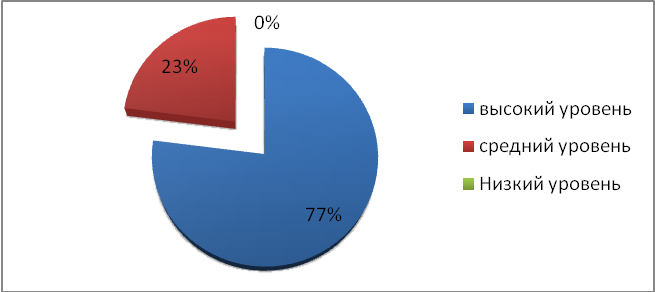 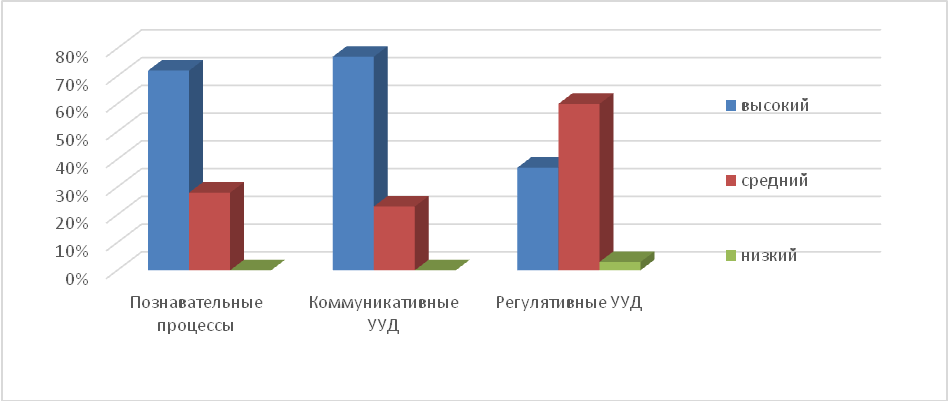 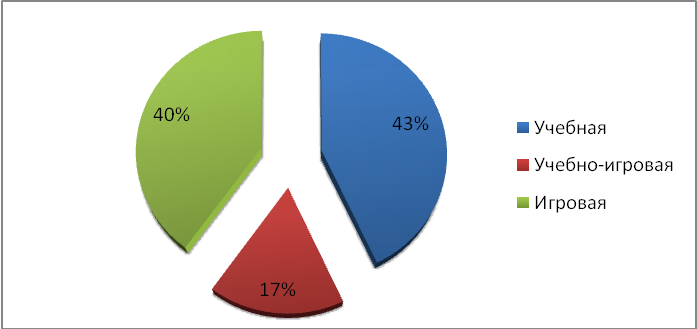 